.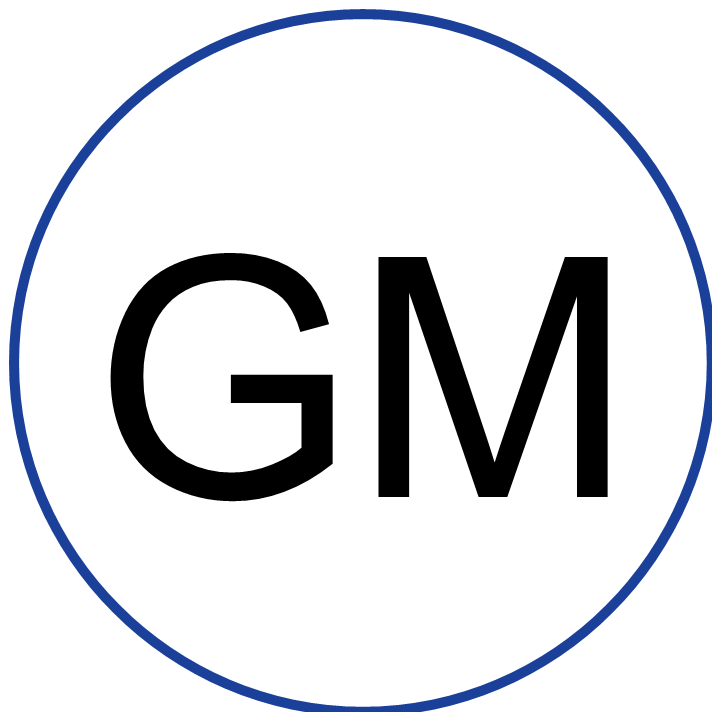 Gaston MerleSummary StatementCore QualificationsEducationWork ExperienceConference AttendanceHonors and AwardsMembershipsCertificationsTrainingProfessional Relevant SkillsLanguage SkillsHobbies and Interests